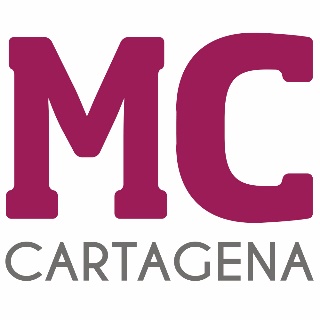 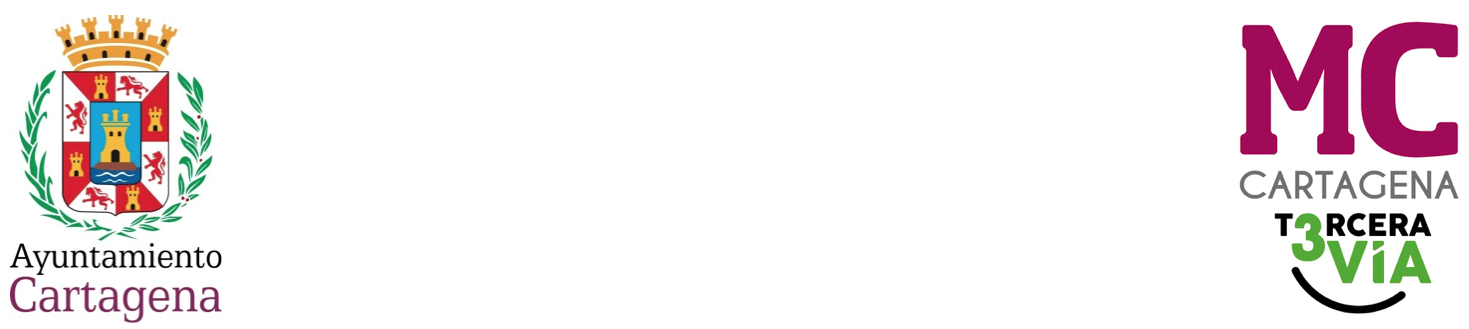 PREGUNTA QUE PRESENTA ENRIQUE PÉREZ ABELLÁN, CONCEJAL DEL GRUPO MUNICIPAL MC CARTAGENA, SOBRE `BIONDA PARA CUÁNDO´El Gobierno local deja a su suerte la seguridad vial de aproximadamente 14.000 usuarios que circulan diariamente por la carretera del Sifón, pues la solución para un desnivel de dos metros en un paso de agua de escorrentía sin protección de bionda  durante cuatro años y medio, y reclamada en varias ocasiones por mi Grupo (la última en la sesión plenaria del 26/10/2023), contando además con el compromiso positivo del Gobierno local de restituirla, no llega. Por todo lo anteriormente expuesto, el concejal que suscribe presenta al Pleno nuevamente la siguiente                                                              PREGUNTABionda, ¿sí o no? ¿Para cuándo?Cartagena, a 12 de marzo de 2024.Fdo. Jesús Giménez Gallo				                Fdo. Enrique Pérez AbellánPortavoz Grupo municipal MC                                               Concejal Grupo municipal MCA LA ALCALDÍA – PRESIDENCIA DEL EXCMO. AYUNTAMIENTO DE CARTAGENA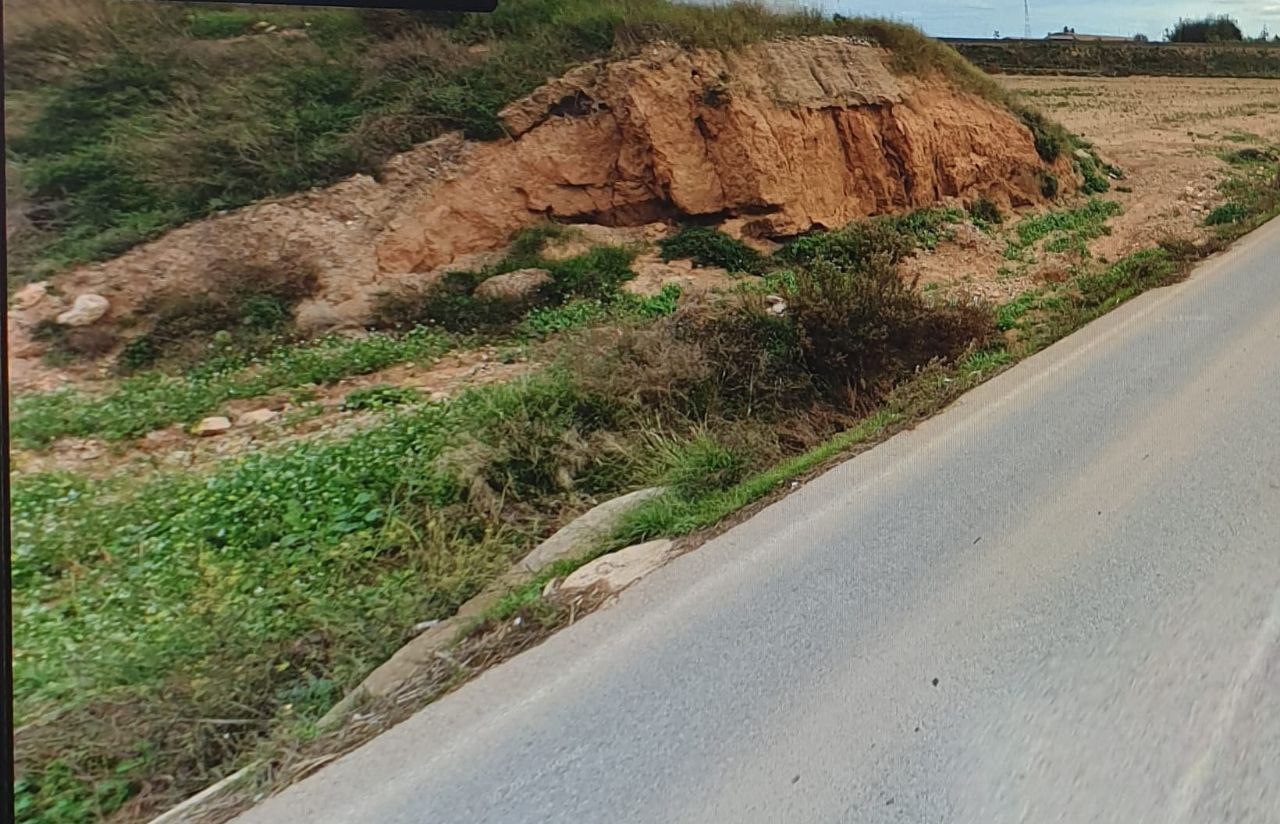 